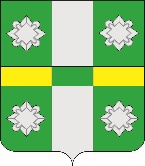 Российская ФедерацияАдминистрацияТайтурского городского поселенияУсольского муниципального районаИркутской областиПОСТАНОВЛЕНИЕОт 05.10.2023г.								№ 280р.п. ТайтуркаО проведении месячника санитарной очистки и благоустройстваВ соответствии с Федеральным законом от 30.03.1999 N 52-ФЗ "О санитарно-эпидемиологическом благополучии населения", Федеральным законом от 06.10.2003 N 131-ФЗ "Об общих принципах организации местного самоуправления в Российской Федерации", руководствуясь Правилами благоустройства территории Тайтурского муниципального образования, утвержденными решением Думы Тайтурского городского поселения Усольского муниципального образования от 28.02.2023 г. № 27, ст. ст. 23, 46 Устава Тайтурского городского поселения Усольского муниципального района Иркутской области, администрация Тайтурского городского поселения Усольского муниципального района Иркутской области (далее – администрация) ПОСТАНОВЛЯЕТ:1. Организовать на территории Тайтурского городского поселения Усольского муниципального района Иркутской области с 06 октября по 06 ноября 2023 года проведение месячника санитарной очистки и благоустройства территорий населенных пунктов. 2. Утвердить план мероприятий по проведению месячника санитарной очистки и благоустройства (приложение № 1). 3. Закрепить за предприятиями, учреждениями, индивидуальными предпринимателями, общественными организациями и другими объединениями граждан общественные территории для проведения  субботника по уборке общественных территорий (приложение 2).4. Организовать и провести 12 октября 2023г. общепоселковые субботники по уборке общественных территорий.5. Специалистам администрации – Налетовой М.А., Мешковой И.Н., Шестакову А.В.:- обеспечить информирование населения  о проведении месячника;- принять меры по привлечению к административной ответственности граждан и юридических лиц за правонарушения в сфере благоустройства; - организовать работы по установке аншлагов о запрещении свалок мусора, в том числе в водоохранных зонах;- активизировать работу по ликвидации стихийных свалок на территории поселения, в черте населенных пунктов, в зеленой и береговых зонах.6. Руководителям предприятий и организаций всех форм собственности, имеющим грузовой транспорт (ООО СК «Белая», АО «Облагроснаб», ООО ВРП «Новотранс», ООО «Телец», ФГБНУ Иркутский НИИСХ, СХОАО Белореченское ОПХ Петровское отделение Кочерикова) обеспечить предоставление автотранспорта для сбора и вывоза мусора с общепоселковых территорий по заявке администрации.7. Рекомендовать директору управляющей компании ООО УК «Дэлэйн»  Галаутдинову Р.З.:- организовать работы по санитарной очистке придомовых территорий, подвалов, чердаков многоквартирных жилых домов;- провести очистку контейнерных площадок и прилегающих к ним территорий от мусора, дезинфекцию контейнеров;- провести широкую разъяснительную и организационную работу по привлечению населения к уборке дворовых территорий многоквартирных домов.8. Рекомендовать руководителям предприятий и учреждений всех форм собственности, расположенным на территории Тайтурского городского поселения Усольского муниципального района Иркутской области: 8.1. На период проведения месячника заключить отдельные договоры на сбор, транспортирование и размещение отходов, образующихся в результате проведения месячников (субботников).8.2. ООО «ВРП «Новотранс» Механикову Е.В., ООО «Телец» Гуменюк С.И., АО «Облагроснаб» Усольская база МТС Сулейманову П.Д.,  ОПХ Буретское филиал СФНЦА РАН Кострюков Е.Н.., СХАО «Белореченское» ОПХ «Петровское» отделение Кочерикова ЖК Иванова А. Г., ПЧ-147 Ефимову С.В., ООО «Дэлэйн» Галаутдинову Р.З., ООО СК «Белая» Горшенину А.В. обеспечить очистку от бытового мусора, травы и листвы территории предприятий,  а также территорий в радиусе 10 м. по периметру занимаемых участков. Вывоз мусора и других отходов с территории предприятий производить на полигон ТБО;8.3. МБДОУ «Детский сад «Брусничка» Качко Н.Н., МБДОУ «Детский сад №7 «Сказка» Пановой А.М., МБОУ «Тайтурская СОШ» Котовской О.И., МБОУ «Буретская СОШ» Халиулиной Е.В., МБОУ «Холмушинская ООШ» Власко Н.В., ГБПОУ УАПТ филиал п. Тайтурка Барановская О.А. обеспечить очистку от бытового мусора, травы и листвы территории образовательных учреждений, а также территорий в радиусе 10 м. по периметру занимаемых участков. Вывоз мусора и других отходов с территории учреждений производить на полигон. Оказать помощь в уборке мест общего пользования (площадь, сквер, парки и т.п.);8.4. МБУК «Центральная межпоселенческая библиотека Усольского района» Курченко Н.А., МКУК «Тайтурский культурно-спортивный комплекс» Куценко Т.В., МБУДО «ДШИ» Будниковой В.В., РЦСТК «Родник» Ермолиной Е.В., МБОУДО «ДЮСШ» Козулину Е.В. обеспечить очистку от бытового мусора, травы и листвы территории учреждений культуры (спорта), а также территорий в радиусе 10 м. по периметру занимаемых участков. Вывоз мусора и других отходов с территории учреждений производить на полигон ТБО;8.5. ОГБУЗ «Усольская городская больница»  Мельниковой Н.С. обеспечить очистку от бытового мусора, травы и листвы территории поликлиники, стационара, ФАПов, амбулатории,  бывшей конторы «Бельсклес», гаража скорой помощи, а также территорий в радиусе 10 м. по периметру занимаемых участков. Вывоз мусора и других отходов с территории учреждений производить на полигон ТБО;8.6. Руководителям предприятий торговли и общественного питания обеспечить очистку от бытового мусора, травы и листвы территории предприятий, а также территорий в радиусе 10 м. по периметру занимаемых участков. Вывоз мусора и других отходов производить на полигон ТБО;8.7. Отделение сбербанка, Отделение Ростелеком, Отделение Почта России, отделение энергоучастка обеспечить очистку от бытового мусора, травы и листвы территории предприятий, а также территорий в радиусе 10 м. по периметру занимаемых участков. Вывоз мусора и других отходов производить на полигон ТБО;8.8. Председателю садоводческого некоммерческого объединения «Лесник» Глушкову С.В. обеспечить очистку от бытового мусора, травы и листвы территории СНТ «Лесник», а также территорий в радиусе 10 м. по периметру СНТ.  Вывоз мусора и других отходов с территории садоводства производить на полигон ТБО.8.9 Рекомендовать руководителям ТОС Сидельникову О.Н., Хомякову Н.В., Ершову М.А., Корчагиной Е.А., Кузнецовой Л.А., Солдатенко Т.Б.:- привести в надлежащее санитарное состояние закреплённую за ТОС территорию;- очистить примыкающие территории к закрепленной за ТОС территории от строительного и бытового мусора, металлического лома, сухой травы;- не допускать выноса бытового мусора в неустановленные для этих целей места.9. Рекомендовать владельцам и нанимателям частных домовладений:- привести в надлежащее санитарное состояние территорию домовладений;- очистить примыкающие к домовладениям территории от строительного и бытового мусора, металлического лома, сухой травы;- не допускать выноса бытового мусора в неустановленные для этих целей места.10. Рекомендовать владельцам гаражей, расположенным в р.п. Тайтурка в районе улиц Победы, Мичурина, Томсона:- обеспечить надлежащий санитарный порядок на закрепленной территории;- ликвидировать несанкционированные свалки на прилегающей территории;- обеспечить вывоз мусора на полигон бытовых отходов.11. Рекомендовать общественным и волонтерским организациям принять участие в месячнике санитарной очистки по уборке общественных территорий.12. Запретить на территории Тайтурского городского поселения Усольского муниципального района Иркутской области: - поджоги травы и других бытовых отходов; - вывоз мусора, сухой травы и листвы на стихийные свалки.13. Руководителям предприятий информацию о проведении месячника по санитарной очистке предоставить в администрацию до 6.11.2023г.14. Специалисту администрации Шестакову А.В. подвести итоги месячника до 7.11.2023г.15. Ответственность за исполнение постановления возложить на специалистов администрации Налетову М.А., Мешкову И.Н.,  Шестакова А.В.16. Контроль и координацию проведения месячника по санитарной очистке территории оставляю за собой.17. Ведущему специалисту администрации по кадровым вопросам и делопроизводству опубликовать настоящее постановление в газете «Новости» и разместить на официальном сайте администрации (www.taiturka.irkmo.ru) в информационно-телекоммуникационной сети «Интернет».Подготовил: специалист администрации по благоустройству и дорожному хозяйству __________А.В. Шестаков«___»_________2023 г.Согласовано: главный специалист администрации по юридическим вопросам и нотариальным действиям __________ О.В. Мунтян «___»_________2023 г.Приложение № 1 к постановлению Тайтурского городского поселения Усольскогомуниципального районаот 05.10.2023г. № 280ПЛАНМероприятий по проведению месячника санитарной очистки и благоустройства на территории Тайтурского городского поселения Усольского муниципального района Иркутской области.Приложение № 2 к постановлению Тайтурского городского поселения Усольскогомуниципального района от 05.10.2023г. № 280Перечень общественных территорий И.о. главы Тайтурского городского поселения Усольского муниципального района Иркутской областиИ.И. Платонова№ п/пМероприятияОтветственные исполнителиСроки исполнения1Принятие мер по проведению месячника с привлечением населения, организаций и предприятий всех форм собственности: - административный совет,- собрание граждан, - объявления, листовки, - письма руководителям предприятий.Специалисты администрации Шестаков А.В., Налетова М.А., Мешкова И.Н.октябрь - ноябрь 2023г.2Очистка придомовых территорий и территорий, примыкающих к домовладениям в радиусе   от мусора, с последующей вывозкой на полигон.Жители поселенияоктябрь - ноябрь 2023г.3Очистка территорий предприятий  и учреждений и примыкающих территорий в радиусе   от мусора, с последующей вывозкой на полигон.Руководители предприятий и учреждений, частные предприниматели.октябрь - ноябрь 2023г.4Ремонт и дезинфекция контейнеров, уборка контейнерных площадоксобственники площадок (мест) накопления ТКОоктябрь - ноябрь 2023г.5Приведение в порядок выгребных ям, надворных туалетов в муниципальном жилищном фонде р.п. Тайтурка ООО  «Дэлэйн»октябрь - ноябрь 2023г.6Изготовление и установка аншлагов «Свалка мусора запрещена!»Администрацияоктябрь - ноябрь 2023г.7Очистка берегов рек от бытового мусора (Тайтурка, Буреть, Холмушино)Школы МО, жители.октябрь - ноябрь 2023г.8Подворный обход с целью проверки санитарного состояния, профилактические беседы с жителями.Специалисты администрации постоянно9Проведение субботниковАдминистрация, руководители предприятий и учреждений.октябрь - ноябрь 2023г.10Очистка от мусора сквера Победы, памятников, погибшим односельчанам (Тайтурка, Холмушино, Буреть). Администрация МО, школы МО, общественные организации, Молодежный советоктябрь 2023г.наименование общественной территориинаименование организации, учреждения, объединения, за которой закреплена общественная территорияответственныйТАЙТУРКАТАЙТУРКАТАЙТУРКАтерритория вокруг памятника, односельчанам, погибшим в ВОВ (от памятника до тропинки)пионерская организацияСолдатенко Т.Б.территория сквера Победы (от сцены до дороги по пер. Пеньковского)отделение КПРФ, МБУДО «ДШИ»Солдатенко Т.Б., Будникова В.В.территория между улицей Победы и площадью, территория между автодорогой и пешеходной дорожкой с левой стороны улицы Пеньковского от площади до почтыМБДОУ «Детский сад «Брусничка»Качко Н.Н.кладбище ООО «ВРП «НОВОТРАНС», АО «Облагроснаб» Усольская база МТС, ООО «Телец»Механиков Е.В., Сулейманов П.Д., Гуменюк С.И.памятник летчикам по ул. Пролетарская и прилегающая территорияинициативная группа граждан «Аэродром Южный», МБОУ Тайтурская СОШ Громова Е.Н., Котовская О.И.воинские захоронения на кладбище совет ветерановТолстихина Т.В.корт, территория вокруг спортивного комплекса «Добрыня», площадка спортивная по ул. Пеньковского 18волонтерский отряд «Добрыня» Сидельников О.Н.набережная ГБПОУ УАПТ филиал п. Тайтурка Барановская О.А.БУРЕТЬБУРЕТЬБУРЕТЬнижний парк, территория между нижним и верхним паркомМБОУ Буретская СОШХалиулина Е.В.вдоль дороги по ул. Трактовая (от креста до пересечения с ул. Новая)МБОУ Детский сад № 7 «Сказка»Панова А.Н.спортивная площадка верхнего паркаМБОУ Буретская СОШХалиулина Е.В.КОЧЕРИКОВАКОЧЕРИКОВАКОЧЕРИКОВАдетская площадка по ул. НоваяТОС «Луч»Хомяков Н.В.ХОЛМУШИНОХОЛМУШИНОХОЛМУШИНОлес вокруг школы, берег рекиМБОУ Холмушинская ООШВласко Н.В.памятник, остановочный павильон, детская площадка по ул. НоваяТОС «Холмушино», совет женщин, работники клуба и администрацииМешкова И.Н.